T.E.A.M. Safety Huddle         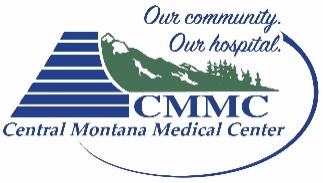 TeamDate:							Shift:						EnvironmentCensus: 		    Pending Admits:Advocate		MotivateSafety Concerns or Events__________________________________________                                           __________________________________________Crash Cart Check Completed Nurses:                                                        Students:Ward Clerk:                                                  Orienting: CNAs: Date of…Last Fall:_______Med Error:______Foley Catheters______________Labeled Central Lines______________List room number for all that apply:Lift Patients_______Fall Risk________        Bed Alarm/Chair Alarm________High Acuity_______      DNR______________1:1 Feeders_______     Preferred Room__________1:1 Sitters_______        Combative__________IsolationContact_________ Droplet_________ Airborne_________ Hospice___________              Readmissions____________                              Patients/families in need of extra support/education_______________Potential discharges____________________                       Vaccine eForm completed_______________